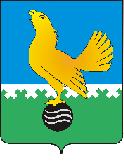 Ханты-Мансийский автономный округ - Юграмуниципальное образованиегородской округ город Пыть-ЯхКОМИТЕТ ПО ФИНАНСАМП Р И К А З04.12.2020									      		№ 71Об утверждении перечня целей (направлений расходования) субсидий на иные цели, не связанные с финансовым обеспечением выполнения бюджетными и автономными учреждениями города Пыть-Яха муниципального задания на оказание муниципальных услуг (выполнение работ)(в ред. от 15.02.2021 № 8, от 24.03.2021 № 15, от 24.05.2021 № 28)В соответствии с абзацем вторым и четвертым пункта 1 статьи 78.1 Бюджетного кодекса Российской Федерации, пунктом 3.1 постановления администрации города Пыть-Яха от 20.10.2020 № 445-па «О предоставлении субсидий из бюджета городского округа города Пыть-Яха бюджетным и автономным учреждениям города на иные цели», приказываю:1.	Утвердить прилагаемый Перечень целей (направлений расходования) субсидий на иные цели, не связанные с финансовым обеспечением выполнения бюджетными и автономными учреждениями города Пыть-Яха муниципального задания на оказание муниципальных услуг (выполнение работ).2.	Настоящий приказ вступает в силу с 1 января 2021 года. 3.	Контроль за исполнением приказа оставляю за собой. Заместитель председателякомитета по финансам								Е.Г. БаляеваПриложениек приказу комитета по финансамот 04.12.2020 года № 71Переченьцелей (направлений расходования) субсидий на иные цели,не связанные с финансовым обеспечением выполнения бюджетнымии автономными учреждениями города Пыть-Яхамуниципального задания на оказаниемуниципальных услуг (выполнение работ)№ п/пНаименование субсидии1Субсидия в целях обеспечения комплексной безопасности в муниципальных учреждениях (в том числе мероприятия антитеррористической направленности)2Субсидия в целях организации и осуществления подвоза, обучающихся в образовательные организации автомобильным транспортом3Субсидия в целях содействия улучшению положения на рынке труда не занятых трудовой деятельностью и безработных граждан4Субсидия в целях проведения мероприятий по выявлению и поддержке лидеров в сфере образования, талантливой молодежи и детей: конкурсы профессионального мастерства педагогов, конкурсы лучших образовательных организаций, предметные олимпиады, олимпиады школьников автономного округа5Субсидии в целях финансового обеспечения получения дополнительного образования детьми - участниками системы персонифицированного финансирования6Субсидии в целях организации и проведения мероприятий, связанных с оценкой качества и информационной прозрачности образования7Субсидия в целях создания условий для развития гражданского-патриотических, военно-патриотических качеств молодежи8Субсидия в целях организации учета детей в образовательных организациях, реализующих образовательные программы дошкольного образования для выплаты компенсации части родительской платы за присмотр и уход за детьми9Субсидия в целях финансирования наказов избирателей депутатам Думы Ханты-Мансийского автономного округа - Югры10Субсидия в целях обеспечения условий доступности для инвалидов и других маломобильных групп населения приоритетных объектов и услуг социальной сферы, находящихся в муниципальной собственности11Субсидия в целях развития матеориально- технической базы образовательных организаций и учреждений молодежной политики12Субсидия в целях развития сети спортивных объектов шаговой доступности13Субсидия в целях обеспечения мероприятий, связанных с профилактикой и устранением последствий распространения новой коронавирусной инфекции (COVID - 2019)14Субсидия в целях реализации предупредительных мер, направленных на снижение производственного травматизма и профессиональной заболеваемости15Субсидия на государственную поддержку спортивных организаций, осуществляющих подготовку спортивного резерва для сборных команд Российской Федерации16Субсидия в целях обеспечения выплат ежемесячного денежного вознаграждения за классное руководство педагогическим работникам образовательных организаций17Субсидия в целях содержания спортивного объекта «Скейт-парк»18Субсидия в целях укрепления материально-технической базы учреждений спорта